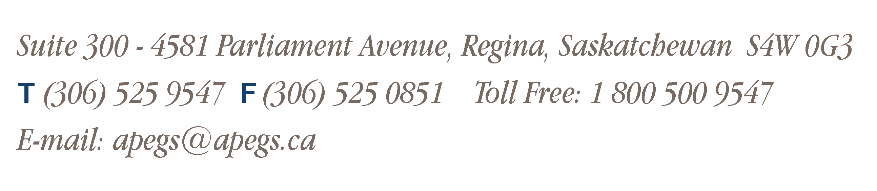 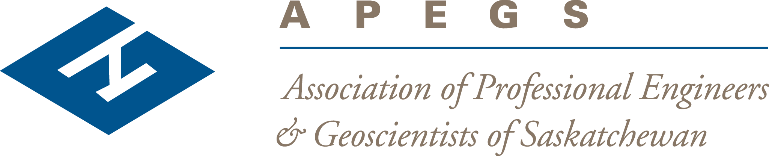 2023 APEGS ANNUAL MEETING MOTION SHEETIt is moved that Council give consideration to:Moved by (Name and Membership Number):Seconded by (Name and Membership Number):Date:	Motions will be accepted in advance of the meeting.  Please submit by 5:00 pm CST Friday, April 28, 2023. Motions are to be sent to sharonevaniew@apegs.ca.